CHRISTINGLE  COLOURING  PAGE 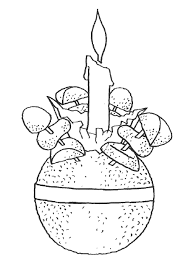 COLOURS YOU WILL NEED:Orange – for the orange					Red – for the ribbonWhite – for the candle					Yellow – for the flameAny colours for the rest …… You choose 